Herhalingsopdracht: Communiceren via e-mail 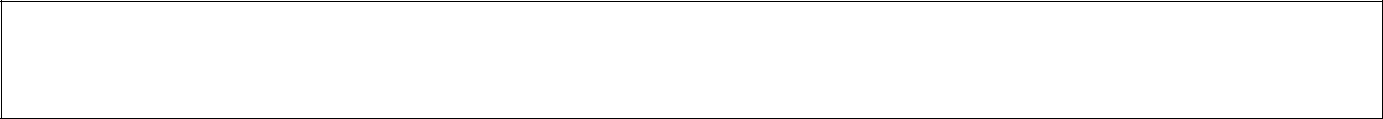 Opdracht: zakelijke e-mail schrijvenMaak een e-mail op naar de viroloog Marc van Ranst.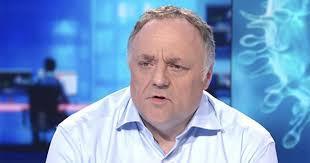 Het coronavirus beheerst momenteel alle media en in België wordt er over niets anders meer gesproken. Handen schudden mag niet meer, je handen wassen dan weer wel. Je bent steeds nieuwsgieriger geworden naar het virus en besluit viroloog Marc Van Ranst een e-mail te sturen.Zoek eerst op wat een viroloog is en vul je antwoord hieronder in:Een viroloog is: Een zakelijk e-mail Schrijf een e-mail aan meneer Marc Van Ranst, viroloog verbonden aan de Katholieke Universiteit LeuvenWat moet er in jouw e-mail staan:jezelf voorstellen met naam, klas en schoolaanleiding van je brief: vragen over het coronaviruswat vind jij van het virus, noteer je mening en leg uit.Tip: Vind je dit goed of net overdreven? Blijf jij rustig bij alle nieuws of vind je het spannend, krijg je schrik of houdt het je niet bezig?drie vragen die jij hebt over het Coronavirusje vraagt welke 2 tips jou het beste kunt beschermen tegen het virusvraag Marc Van Ranst om na de opschorting van alle lessen eens les te komen geven op school over het virusvoorstel voor plaats, datum, tijdstip en binnen welke les je deze les zou willen krijgenvraag om een reactie binnen twee weken te krijgenJe stuurt deze e-mail naar je leerkracht. Annelies.mangelschots@hhscholen.be 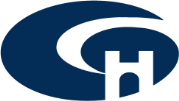 Heilig HartinstituutKessel-LoSchooljaar 2019-2020Naam:Klas: K307Vak: Zakelijke communicatie Nederlands Leerkracht: A. MangelschotsDatum: